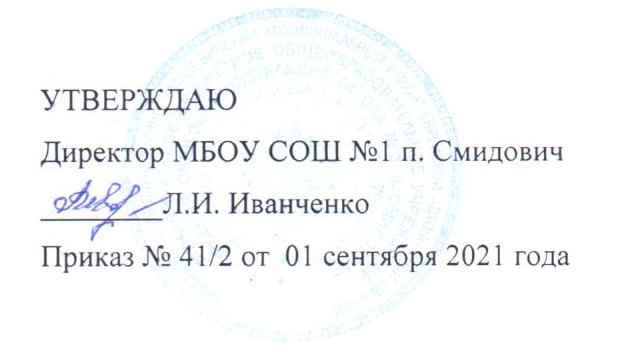 	«16»  ноября 2021 года№ рецептурыНаименование блюдаМасса порцииПищевые веществаПищевые веществаПищевые веществаПищевые веществаЭнергетическая ценность№ рецептурыНаименование блюдаМасса порциибелкижирыуглеводыуглеводыЭнергетическая ценность168Каша рисовая молочная160/52,323,9628,971611618,41,42Бутерброд с колбасой, с сыром, с маслом сливочным30/20/2010,24,641216,45,9020,60,20231150,072,8231150,072,8Хлеб пшеничный402,70,9816,78484945Чай с молоком2001,41,6016,48686Шоколадный батончик2626,016,872,4453453Итого:77,2657,64175,071237,81237,8